ТЕМА:  «Становление  коммуникативной  компетентности  школьников  в  ходе  проектно-исследовательской  деятельности»                                                                                 Дорога  та,  что  сам  искал,                                                                     Вовек  не  позабудется.                                                                                                   Н.  Рыленков.         В  эпоху,  когда  личность  стоит  на  первом  месте  как  в  социальном,  так   и   в  учебном  пространстве,  необходимо  создавать благоприятные  условия   для   её    реализации.  Учёные  и  методисты  отмечают,  что  в  последнее  время  наблюдается  тенденция  к  потере  интереса  со  стороны  учеников  к  школьному  образованию.  Педагоги  испытывают  большие  сложности  в  активизации  внимания  школьников  к  обучению.   Учителя   находятся  в  постоянном  поиске  новых  методов,  приёмов  и  форм  организации  обучения.   Вместе  с   тем  современные   социальные   условия,  изменившие  цели  обучения,  требуют  от   педагогов  реализации   идеи   индивидуального  подхода в  условиях  массовости  образования.  Именно  поэтому  поиски  и  достижения  специалистов  способствуют  открытию  новых  идей.   Не  столь   новой, но  востребованной  в  обучении   является    проектно – исследовательская   деятельность  учащихся,  которая  способствует  развитию  и  индивидуализации   личности,  а  также  формированию мотивации  к  получению  учащимися  знаний.      Начальная  школа  является  составной  частью  всей  системы  непрерывного  образования.  Одна   из   главных   её   задач – заложить  потенциал  обогащённого  развития  личности  ребёнка.   Педагоги   начальной   школы  призваны  учить  детей  творчеству,  воспитывать   в   каждом   ребёнке   самостоятельную   личность,   владеющую  инструментарием   саморазвития   и   самосовершенствования,  умеющую  находить  эффективные  способы  решения  проблемы,  осуществлять поиск  нужной  информации,  критически  мыслить,  вступать  в  дискуссию,   коммуникацию.    Становление   коммуникативной  компетентности   младших  школьников – один  из  ключевых   моментов   развития   личности.   В  результате  анализа  структуры  коммуникативной  компетентности  были  выделены  три  её  компонента:Информационно – интерпретационный  компонент  связан  с  познанием  другого  человека,  включает  способности  ребёнка  встать  на  точку  зрения  другого  человека,  предвидеть  его  поведение,  эффективно   решать   различные  проблемы,  возникающие  между  людьми  и  т. д.Эмоционально – личностный    компонент    включает   эмоциональную   отзывчивость,  чувствительность  к  другому,  способность   к   сопереживанию   и  состраданию,  внимание  к  переживаниям  и  действиям  сверстников.Практико – коммуникативный  компонент  подразумевает  владение   школьником  конкретными  навыками   и   умениями,   поведенческими   реакциями,   умениями  решать  конфликтные  ситуации.    Способствуя  становлению   коммуникативной   компетентности   учащихся,  необходимо   активно   развивать  их  мыслительные  процессы,  творческие  способности,  организовывать  учебный  процесс  как  учебное   исследование.  Форма  организации  деятельности  учащихся,  ориентированной  на  формирование  у   них   умений   работать с  информацией  для  решения  интеллектуальных  и  практических   задач – это   проектно – исследовательская  деятельность.  Добровольная  работа  учащихся, стремящихся  к  совершенствованию  знаний,  развитию   интеллекта,   приобретению  навыков  научного  поиска.   Ещё  одной  особенностью  организации  исследовательской  деятельности  в  начальном  звене    школы   является  то,  что  в  ней  могут  принимать участие не  только  сильные  учащиеся, но  и  отстающие  дети.  Просто  уровень  исследования  будет  иным.  Технология  проектно – исследовательской  деятельности  выдвигается  на     одно  из  лидирующих  мест  по  применению и  широте  использования  в образовательном  процессе  современной  школы.   Чем  же  привлекает  педагогов  технология   проектно – исследовательской   деятельности?  Какие  возможности  она  предоставляет  для  развития  ученика?  Каков  диапазон  её  применения  в  образовательном  процессе  начальной  школы?   Метод  проектов  не  является  принципиально   новым   в   педагогической   практике.  Родоначальником   метода   проектов   считается   американский   педагог  В.Х.Кильпатрик.  В  своей  работе   «Метод   проектов»   он  развивает   идею   обучения  через  организацию  целевых  актов:  «Во  мне  всё  сильнее  росло  убеждение,  что   объединяющая  идея,  которую   я  искал,   должна   была   найти    воплощение  от  всего  сердца   производимой,  целесообразной  деятельности,  то   есть   в   сердечном   целевом   акте.  Вот  к  этому – то  целевому  акту,  я  лично  прилагаю  термин  проекта».     Интересное  звучание    приобретает  метод  проектов  в  разработках  М.В.Крупениной.  Он  преподносится  ею  как  метод,  комплексно  реализующий  ряд  педагогических    принципов – самостоятельность,   сотрудничество  детей  и  взрослых,  учёт  возрастных,    индивидуальных    особенностей  детей,  деятельностный  подход,  актуализация  субъектной   позиции  ребёнка  в  педагогическом  процессе,  взаимосвязи  педагогического  процесса  с  окружающей  средой  и  т. д.        Таким   образом,  все  обозначенные  сегодня  принципы   личностно  ориентированного  подхода  в  образовании   были  актуальны  и  значимы  для  развития  российской  педагогики  почти  век  назад.     В   современной   педагогике   «метод   учебного    проекта – это   одна   из   личностно  ориентированных   технологий,  способ  организации  самостоятельной  деятельности   учащихся,   направленный   на   решение   задачи  учебного   проекта,  интегрирующий   в  себе  проблемный    подход,     групповые   методы,   рефлексивные,   презентативные,   исследовательские,   поисковые   методики.    Организация   проектной   деятельности   укладывается   в   следующую   структуру:    МОТИВ – ПРОБЛЕМА – ЦЕЛЬ - ЗАДАЧИ – МЕТОДЫ   и   способы – ПЛАН – ДЕЙСТВИЯ – РЕЗУЛЬТАТ – РЕФЛЕКСИЯ  и  несколько  этапов:    1.  погружение   в   проект    2.  организация  деятельности    3.  осуществление   деятельности    4.   презентация   результатов.    В  качестве  основных  неоспоримых  достоинств  проектного  метода  по  сравнению  с  традиционными,  носящими  репродуктивный  характер - это  высокая  степень  самостоятельности,  инициативности  учащихся  и  их  познавательной    мотивированности;   развитие  социальных  навыков  школьников  в  процессе   групповых  взаимодействий;  приобретение  детьми  опыта  исследовательско – творческой  деятельности;   межпредметная  интеграция  знаний,  умений  и  навыков.  В  целом,  как  подчёркивает   В.Гузеев,  «…Проектное    обучение  поощряет  и  усиливает  истинное  учение  со  стороны     учеников,    расширяет   сферу  субъективности  в  процессе   самоопределения,  творчества  и  конкретного  участия».   По  мнению  многих  отечественных  психологов  и  педагогов   (В.В. Давыдов,  В.В. Репкин,  Г.А.Цукерман,  Д.Б.Эльконин  и  других), эффективность  использования  того  или  иного  развивающего  активного  метода, к  которым  в  полной  мере  относится  и  проектный,  во  многом  обусловлена  позицией  учителя,  его  направленностью  на  создание  личностно  ориентированного  пространства,  демократическим   стилем  общения,  диалоговыми  формами  взаимодействия  с  детьми.      Также   в   психолого – педагогической   литературе  неоднократно  подчёркивается,  что   «существенным   условием  для  выбора  учителем  наиболее  эффективных  методов,  оптимизирующих  преподавание,  является  знание  реальных  возможностей  учащихся,   развития   их   интеллекта  воли,  мотивов».  Кроме  того,  в  целом  ряде  работ  отличается  необходимость  системности  в  использовании  активных  методов,  постепенного  увеличения  степени  детской  самостоятельности  и  уменьшении   различных  видов  учительской  помощи.  Всё  это  относится  к  применению  проектного   метода  в  начальной  школе.       Для   продуктивной   проектно – учебной    деятельности    младшим    школьникам   необходима   особая   готовность:     1.  Сформированность   у   учащихся   ряда    коммуникативных    умений,   лежащих   в   основе   эффективных  социально – интеллектуальных   взаимодействий   в   процессе   обучения,   к   которым   относится:     - умение   спрашивать;     - умение   управлять   голосом;      - умение   выражать   свою   точку   зрения;     - умение   договариваться.    Данные   умения   формируются  с   первых   дней   ребёнка  в   школе,    когда    дети   совместно   с   учителем   в   учебных   ситуациях.    2.  Развитие    мышления    учащихся.    Интеллектуальная    зрелость.  Сформированность   обобщенности   умственных   действий   как     интегративной    характеристики,   включающей   в   себя:     - развитие   аналитико – синтетических   действий;     - сформированность   алгоритма  сравнительного   анализа;     - умение   вычленять   существенный   признак,   соотношение   данных,  составляющих  условие   задачи;     - возможность   выделять   общий   способ   действий;    - перенос   общего   способа   действий   на   другие   учебные   задачи.        При   этом   качественными   характеристиками   развития     всех    составляющих   обобщённости    умственных   действий   учащихся  начальной  школы   являются   широта,   мера   самостоятельности   и  обоснованность.        К   интеллектуальной   зрелости    относится    наличие    у   младших   школьников   таких   качеств    мышления,    как    гибкость,    вариативность    и    самостоятельность.    3.   Опыт   развёрнутой,   содержательной,   дифференцированной   самооценочной  и   оценочной   деятельности,   которая    способствует   формированию    у   детей   следующих   необходимых   умений:    -   адекватно   оценивать   свою   работу   и   работу   одноклассников    -  обоснованно  и   доброжелательно   оценивать  как  результат,  так  и  процесс   решения   учебной   задачи   с   акцентом   на   положительное    - выделяя   недостатки,   делать   конструктивные   пожелания,  замечания.   Вывод:    Формирование   показателей  готовности   учащихся   начальной   школы   к   проектной  деятельности  является   необходимым   условием   для   становления   субъектности   младшего    школьника    в   процессе  обучения   и   по  свидетельству   диагностических   срезов   делает     возможным     успешное   применение   проектного   метода   и   его   модификаций   уже   к   концу  1  класса.     В  использовании   проектного  метода  в  начальных   классах  эффективна  последовательность  его   модификаций:   от  недолговременных   (1-2 урока)  однопредметных  проектов  к  долговременным,   межпредметным   (что  позволяет  программа  «Начальная  школа  ХХl  века»),  от  личных  проектов  к  групповым  и  общеклассным.   Можно  выделить  этапы  проектно – исследовательской деятельности:           ПРОДУКТ ПРОЕКТНОЙ ДЕЯТЕЛЬНОСТИ:  «ПЯТЬ   П»                    Проблема,   план,   поиск,  продукт,  презентация.   Воспитательные  возможности  этой  технологии  как  движущей  силы социального  развития  младшего  школьника,  т.е. воспитания у  него  нравственной,  коммуникативной,   правовой,   интеллектуальной   и   информационной   культуры,  художественной,  экологической,  экономической культуры  и  культуры  труда,  адаптированности  к  современной   жизни,   развития   самостоятельности,   умения   благотворно    влиять   на  социум.       Особенно   ценны   воспитательные   возможности   групповых  проектов,  когда  в  процессе   совместной  деятельности  небольшого  коллектива  появляется  совместный  продукт.      В  основе  каждого  учебного  проекта  лежит  некая   проблема,   из   которой   вытекают  и  цель,  и задачи  проектной  деятельности  учащихся.  В  соответствии  с  этим  у  ученика  имеются  возможности  решения     и    совершенствования    своих    интеллектуальных  знаний,  овладения  навыками  учебной  деятельности,   практических   умений,  поиска,  обработки,  сохранения    и   передачи    информации,   формирования   умений  работать  с  книгой  как  источником  познания.      Рефлексия   деятельности  –  важный   этап     в  учебном  проектировании,  который  нацелен  на  развитие  у  ребёнка  навыков  самоанализа.   Во   время   презентации   мы  узнаём,  что  было   сделано  детьми  во  время   самостоятельной  проектной  работы.      Для  педагогов  очень  ценен  скрытый  результат  проектной  деятельности,   и  поэтому  презентация  не  должна   ограничиваться   демонстрацией   конечного   продукта  работы.  Учащиеся   представляют   изготовленный   чертёж,  эскиз,   альбом   на   тему  проекта,   школьную  газету  с  подбором  статей,  макет,  спектакль  или  концерт.    Продукт  работы  над  проектом  помогает  наглядно  продемонстрировать,  каков   был   замысел   решения    поставленной   проблемы.    Но   самое    главное – на  презентации   учащиеся   учатся   анализировать   свои  идеи,  пытаются  связать  итоги  коллективного   обсуждения   с   намеченным   планом   и  осуществлённым  ходом  работы,  а   в  конечном   итоге – с   полученным   результатом,  отмечают  удачные  творческие   находки,   стараются   оценить   вклад  каждого  и  умение  работать  в  «команде».     Ученик   постепенно  начинает   понимать,   что  учебный  проект – это  деятельность,  направленная  на    решение  интересной  проблемы,  сформированной  самими  учащимися  в  виде  цели  и  задачи,  причём  результат  этой  деятельности – найденный  способ  решения    проблемы  носит  практический  характер,  имеет  важное  прикладное  значение,  интересен  и  значим для  самих   открывателей.   Ребёнок   получает  эмоциональное    подкрепление,  которое  служит  стимулом  для  его  дальнейших  действий,  открывает  горизонты  творчества.     Ещё  один  значимый  воспитательный  аспект  работы  ученика  над  проектом – это  воспитание    эмоционально  –   эстетической  культуры.  Через  проекты,  связанные  с  искусством,   ребёнок   познаёт    различные   стороны  окружающей  действительности,  учится    лучше   ориентироваться    в   жизненных   ситуациях,   понимать    значимость  происходящих  событий,  находить  в  окружающей  жизни  её  прекрасные  стороны.      Метод   предусматривает    личностный    подход   в   обеспечении   мотивации  проектной  деятельности,   так   как   только   личная   заинтересованность  ученика   в   получении    результата    может   поддерживать   его    самостоятельность  и  целеустремлённость,  упорство  и    настойчивость,   помогает     преодолевать    возникающие    по  ходу   дела  трудности  и  проблемы.    Всё   это   способствует   воспитанию   культуры   труда   и   здоровья   младшего   школьника.   Таким   образом,   технологию   учебного   проекта   можно   считать:    - личностно   ориентированной,   деятельностной,   здоровьесберегающей   и   культуросообразной;   - воспитывающей   базовую   культуру   личности; - развивающей   умения   самовыражения,    самопроявления,    самопрезентации   и   рефлексии,   а   значит,   способствующей    саморазвитию - воспитывающей   личностные    качества – целеустремлённость,  самостоятельность,   толерантность,   коллективизм,  ответственность,   инициативность   и   творческое   отношение   к   делу.   Перечисленные  характеристики   позволяют   сделать   вывод   о   том,  что  использование   воспитательных   возможностей    технологии   проектно – исследовательской  деятельности  в  практике  начальной  школы   будет   способствовать   созданию  условий   для   воспитания   младшего   школьника   как   субъекта   социокультурного   развития.    Изучая  журналы:  «Начальная  школа»,  «Начальная  школа  плюс  до  и  после»  (редактор  Р.Н. Бунеев),  газету  «Первое  сентября»,  апробируя  программы,  начиная  с  обучения  шестилеток,  традиционных  программ  с  элементами  развивающего  обучения  («Школа  2100»,  «Начальная  школа  ХХI  века»)  пришла  к  выводу,  что  ученик  должен  проявлять  самостоятельную  активность,  а  учитель – творческий  педагогический  поиск.        Огромную  роль  играет  проектно – исследовательская  деятельность  в  современных  школьных программах.  В  ходе этой  деятельности  одним  из  наиболее  сложных  вопросов  является  реализация  воспитательных  задач.  Дети должны  прожить  основные  моральные  принципы:  отзывчивость,  ответственность.  В  связи  с  этим  нужно  развивать  у  учащихся  коммуникативные  компетентности  и  уже  с  первого  класса  вовлечь  ребёнка  в  поиск  знаний.  Большое  внимание  уделяю   внеурочной  деятельности  ученика.   Учащиеся  с  помощью  учителя,  родителей  составляют  групповые  проекты.  И  какая  радость  у  детей,  когда  оформляется  стенд,  показывается  театрализованное  представление,  проводится открытое мероприятие,  на  которое  приглашаются  гости,  родители,  то  каждый  старается  похвастать  своей  работой,  рассказать  о  том,  что узнали. Самое главное  все  учащиеся  класса  работают  и  вносят  свой  посильный  вклад  в  общее  дело. Кто – то рисует,  кто – то ищет  материал,  кто – то  читает   стихи,   но  каждый  помогает  друг  другу.  Работа  по  этой  программе  идёт  6  год.  Выпущен  класс  в  среднее  звено.  Ведётся  научно – исследовательская  работа. Дети  пишут  рефераты, ставят  опыты,  читают   доклады   на   школьном   научном  обществе  «Знатоки».   Принимают   участие  в  научно – практической  конференции:  «Шаг  в  науку».   2007-2008  - Завьялов  Алексей  «Роль  растительного  покрова»,  Макарова  Юля  «Влияние  пыли  на  человека».
2008-2009 - Завьялов  Алексей  «Выявление  влияния  температуры  на  физическое  тело» (Грамота  за  лучший  доклад),  Макарова  Юля  «Выявление  исчезнувшего  сахара  в  воде» (Грамота  за  эксперимент).
                                    Так  же  провожу  уроки – исследования. Например, по  русскому  языку  в  4  классе  при  закреплении  знаний  урок – исследование  имени  существительного  (можно  взять  любое слово). Где  это  слово  исследуется  со  всех  сторон  русского  языка: орфографии, фонетики, лексики. Дети  работают  со  словарями,  находят   «крылатые» выражения с этими словами, стихи. Разбирают  по  составу  слова,  подбирают  однокоренные.  Создаем проекты, которые опираются на следующие виды деятельности:-	познавательную;-	игровую;-	коммуникативную;-	творческую;-	спортивную;-	досуговую.  Внедрение и использование различных (краткосрочных, долгосрочных)  проектов помогает лучше организовать сотрудничество по воспитанию учащихся через активную, творческую деятельность. Воспитательные возможности проектов достаточно широки. Каждый проект позволяет увидеть в привычном  что-то новое. Очень важно к такой работе привлечь родителей, показать, как важно ребенку сотрудничество с родителями, их помощь и поддержка, поэтому для работы над проектами  организую работу  детей совместно с родителями. Благодаря этому  повышается уровень психологической комфортности учащихся в классе и школе. Ученик начинает видеть себя со стороны, смотреть на себя с позиции умеющего, знающего и творческого человека, более критично оценивать свои достоинства, определять недостатки. Меняется технология и методика работы с детьми, которая  ориентирована на развитие самосознания и самосовершенствования. Происходит выработка у учащихся понимания смысла происходящего, стремления к высказыванию собственной точки зрения, конструированию и удержанию образа «Я»- установке по отношению к самому себе в плане своих способностей, социальной значимости, самоуважения, самосознания.    В начальных классах организация такой деятельности ведется в виде конкурсов, игры, путешествия, сказки.   Каждый проект обязательно требует и исследовательской работы учащихся (информация, которая будет обработана, осмыслена и представлена участникам группы).    О методе проектов можно говорить очень много.  Нестандартные формы обучения и воспитания позволяют наиболее полно проявить себя  как учителю, так и ученику.    В процесс игровой деятельности, например, ученик может в непринуждённой форме проявить скрытые таланты, а учитель может создать необычный по замыслу и организации урок, где будут соседствовать привычное и непривычное.    Проводя экскурсии на природу, ведя наблюдения за погодой, заполняя дневники наблюдений, мы с детьми учимся наблюдать, исследовать, анализировать,  делать выводы. Гербарии, коллекции, поделки из природных материалов – это результат, продукт работы.  В 1 – ом классе всё начинается с уроков окружающего мира. Тематические уроки: «Откуда берутся снег и лёд?»,  «Что такое радуга?»,  «Кто такие птицы?» и другие.  Поиск ответов приводит учащихся к выдвижению гипотез, учит искать источники информации, проводить опыты, анализировать полученные результаты, делать выводы.                Над формированием своих научных убеждений учащимся лучше работать в группе. Групповая работа позволяет не бояться сделать неверный вывод, создаёт  условия  для более широких контактов, положительно сказывается на улучшении психологического микроклимата, тем самым закладывая основы  демократических начал в воспитании личности.   Как научить детей работать над проектом (особенно если речь идёт о целом классе), ничего им не объясняя? Как объяснить, что такое проект? Учитель сам должен быть увлечённым человеком, знать и любить что-то так, чтобы и дети это увидели и полюбили.ВЕДЁТСЯ РАБОТА НАД ПРОЕКТАМИ по программе: «ПОЗАЙ МИР» для 4 класса 1 блок.   ( 1  класс).  Тема:  «Общество  и  я»    В  первом  классе  отдельных  занятий,  посвященных  поисковой  деятельности,  не  проводятся.  Пропедевтическая  работа  ведётся  следующими  средствами:    - проблемным,  частично – поисковым,  эвристическим  обучением  под  руководством  учителя;    - постановка  проблемы  осуществляется  учителем,  поиск  решения  осуществляется  учащимися  по  наводящим  вопросам;    -  постановка  проблемы  по  возможности  осуществляется  самостоятельно,  с  некоторой  помощью  учителя,  родителей. 2 блок.   (2 класс).Тема:  «Наша  Родина».     Организация  поисковой  работы  учителем  и  помощью  родителей.   Осуществление  коллективных  поисков  по  определённому  плану.  3 блок.   (3 класс).Тема:  «Полезное  вокруг  нас».   Проводятся  коллективные  поисковые  мероприятия  по  данной  теме.   Осуществляется  учащимися  самостоятельный  поиск  информации,  выделение  главного.4 блок.   (4 класс).Тема: « Народные  праздники».  Продолжается  работа,  начатая  в  третьем  классе.  Здесь  уделяется  особое внимание самостоятельности  учащегося  при  работе  с  дополнительной литературой.                                  Тематическое планирование.  Общество  и  я.1.Путешествие  в  страну  дорожных  знаков.   2. Мои  друзья  с  детства.3. Моя  мама.  4. Добро  и  зло.Наша  Родина.1. Главный  город  страны - Москва.   2. Символ  нашей  Родины - берёза.3. Мой  город.   4. Священный  Байкал.Полезное  вокруг  нас.1. Осенние  приметы  Каркуши.  2. Праздник  цветов.3. Знатоки  русского  чая.   4. Полезные  ископаемые.5. Экологическая  пресс - конференция.Народные  праздники.1. Святки.  2.  Масленица. 3.  Пасха.  4. Егорьев  день.    ДЕВИЗ: «Наблюдай, исследуй, спрашивай, отвечай, доказывай».     Во 2 – ом классе мы отправляемся в путешествие по озеру Байкал.                         Цели:   познакомить  с  озером  Байкал,  с  необычными  и  загадочными  явлениями  жизни  озера,  с  единственной  рекой,  вытекающей  из  озера  Байкал, - Ангарой  и реками, впадающими  в  Байкал,  с  обитателями  (нерпой  и  рыбами);       учить  понимать  красоту,  воспитывать   экологическую   культуру,  чувство  ответственности  за  судьбу  озера, гуманное  отношение  к  животным;       способствовать  совместному   переживанию   успеха,   радости   от    умения  коллективно  работать  и  достигать  желаемого  результата.Оборудование:          Географическая   карта   озера   Байкал;   игрушка – кораблик,   аудиозапись  шума  волн;  камешки  с  берега  озера,  работы учащихся.Этапы  выполнения  проекта:этап:      Учащиеся  делятся  на  три  группы,  каждая  из  которых,  работает  с  дополнительной  литературой. При  необходимости  обращаются  за  консультацией  и  помощью  к  учителю  и  родителям.                     1  группа:       «Следопыты»;                             2  группа:           «Любители  природы»;                              3  группа:                «Зоологи».2  этап:       Собранные  сведения,  после  занятий,  работая  с  каждой  группой,  обобщаются.этап: презентация работ.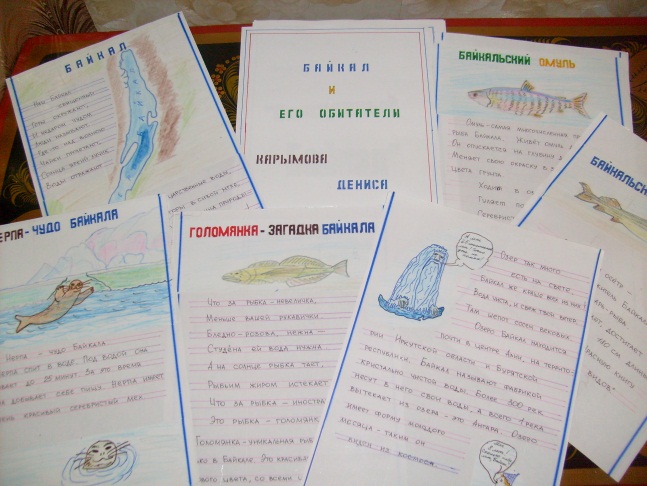 В 3-м классе учащимся понравился проект: «День Земли». Вот как пишет Рязанцева Аня в школьной газете: «Живая планета Земля                             Я – извержение вулкана,                              Я - горячее пламя огня,                            И тихий ветер, и пушистые облака,
 И белый холодный снег,                          Я – нераскрытая тайна океана,                
Я - маленькая капля дождя.                     Я – живая планета Земля!  
И вода всех морей и рек.                        
     Земля – это планета, на которой мы живем. Это – наш дом. Она покрыта  лесами и лугами, морями и реками. Её населяют рыбы, насекомые, птицы, звери.     Человек живёт в этом прекрасном мире, наполненном гармонией и красотой. И судьба планеты Земля - в ЕГО руках.     Человек! Создал страшные яды, которые убивают всё живое.    Человек! Создал автомобили, которые отравляют воздух вредными газами.    Человек! Вырубает лес, осушает болота, покрывает Землю огромным слоем мусора.    Нашей планете грозит страшная беда!   22 апреля в нашем классе прошла защита проекта:  «День Земли».      В  гости мы пригласили 4 класс и  Елену Сергеевну.  Все вместе мы познакомились с флагом Земли, гербом, колоколом,  традициями.  День Земли ежегодно отмечается во многих странах мира  22 апреля. Традиция его празднования лежит с 40-х годов 19 века, когда известный общественный деятель Америки Джон Стерлинг Мортон переехал со своей семьей на постоянное место жительства в пустынные места штата Небраска.   Здесь на строительство домов и дров активно вырубались одинокие деревья, которых и без того в штате было очень немного. Джон Мортон предложил устроить день, посвященный озеленению и учредить призы для тех, кто высадит большее количество деревьев.    В 1882 году  штат  Небраска  объявил  22 апреля официальным праздником – Днем Дерева.    Первый День Земли в США отметили 22 апреля 1970 года, в память о катастрофе 1969 года возле города Санта-Барбары. Тогда из скважины вылились миллионы тонн нефти, в результате чего погибло множество птиц и морских животных.    С 1994 года этот день объявлен всемирным.  К этому времени ученые смогли подсчитать, что угроза тотального уничтожения человечества возможна через 300 – 1000 лет.     С 1997 года День Земли  начали отмечать и в России. Это самая массовая и масштабная природоохранная акция. В этот день решаются важнейшие задачи по благоустройству и озеленению городов, сельских поселений, расширению площади зеленых насаждений, уменьшению загрязнения земель промышленными выбросами и твердыми бытовыми отходами.  В  этот день в нашей школе проходил субботник.   А  мы   после уроков,  с  родителями, убирали около домов.  На следующий день   делились  с одноклассниками о том,  как стало красиво,  и  приглашали всех  посмотреть.  Нарисовали рисунки.  Поэтому мы тоже внесли свой посильный вклад в защиту нашей  планеты  Земля.                                                                                                             Рязанцева  Анна  3 класс»        Четвёртый класс – это подготовка к Новогодней сказке. Ребята искали сценарий сказки. После бурных обсуждений  была  выбрана сказка. Начинается подготовка. Учим стихи, репетируем движения, так чтобы актёры «сжились» с ролью, что было самым трудным. Роль кощея пробовали исполнять три мальчика, но победил Фёдоров Максим.  Помогали родителям шить костюмы.       Сказка понравилась. Все были довольны!За  каждый   проект  учащиеся  получают  благодарность:              БЛАГОДАРНОСТЬ        по  созданию проекта      «_________________________»       выражается  ученику  ____ классасредней  общеобразовательной  школы  №4_____________________________________    и  его  родителям.    Учитель: Число.РЕЗУЛЬТАТЫ  РАБОТЫ: Вывод:  таблица  показывает  рост  формирования  ключевых  компетенций  в  ходе  проектно - исследовательской  деятельности.     Работа  над  проектами  обогащает  ребёнка  новыми   знаниями,   пробуждает  и  укрепляет  в  нём интерес  к  познавательной  деятельности,  помогает  систематизировать  знания,  выйти  на  уровень  обобщений,  развивает  творческий  потенциал.  В  классах  заметно  повышает  статус  детей,  склонных  к  творчеству,  фантазированию,  «романтиков»,  мечтателей. Проектная  деятельность ставит  каждого  ребёнка  в  позицию  активного   участника,   даёт   возможность   реализовать   участника,  даёт    возможность  реализовать   индивидуальные   творческие    замыслы,   формирует    информационный  инструментарий,  учит  работать  в  команде.  Это  ведёт  к  сплочению   класса,   развитию  коммуникативных  навыков  учащихся.    Создаётся  обстановка   общей   увлечённости  и  творчества.   Каждый   вносит   посильный   вклад    в  общее  дело,  выступает  одновременно  и  организатором,  и  исполнителем,  и  экспертом  деятельности,  а  значит,  берёт  на  себя  ответственность  за  производимое  действие.       Для  развития  творческих  способностей  нужен  творчески  работающий  учитель,  стремящийся  к  созданию  творческой,  рабочей  обстановки  и  обладающий  определёнными  знаниями  и  подготовкой  для  ведения  занятий  по  проектно – исследовательской  деятельности. Литература: 
     1.Иванова Н.В. Возможности и  специфика  применения  проектного  метода  в  начальной  школе // Начальная  школа.  2004. №2.
2.Новые педагогические и  информационные  технологии  в  системе  образования:  Учебное  пособие  для  студентов  педагогических  вузов /  Е.С.  Полат,  М.Ю.  Бухаркина,  М.В.  Моисеева  и  другие;  Под  редакцией  Е.С.  Полат.  М.:  Изд.  Центр  «Академия»,  2000.
3.Бекетова  Т.Л.  «Взаимодействие  с  детьми» /Четвёртые  сократовские 
 педагогические  чтения  /  Чита  /  2005
4. Журова  Л.Е.  «Беседы  с  учителем» - М.  Изд – во  Вентана – Граф  2002 г.
5.  Пахомова  Н.Ю.  Метод  учебного  проекта  в  образовательном  учреждении:  Пособие  для  учителей  и  студентов  педагогических  вузов.  М.: АРКТИ,  2003.
6.  Сергеев  И.С.  Как  организовать  проектную  деятельность  учащихся:  Практическое  пособие  для  работников  общеобразовательных  учреждений.  М.: АРКТИ,  2003.
7.   Сергеева  В.П.  Проектно – организаторская  компетентность  учителя  в  воспитательной  деятельности.  М.,  2005.
                                         МОТИВАЦИОННЫЙ                                         МОТИВАЦИОННЫЙ       УЧИТЕЛЬЗаявляет  общий замысел;  Создаёт  положительный  настрой             УЧЕНИКИОбсуждение,  предложение  идей               ПЛАНИРУЮЩИЙ - ПОДГОТОВИТЕЛЬНЫЙ               ПЛАНИРУЮЩИЙ - ПОДГОТОВИТЕЛЬНЫЙ        УЧИТЕЛЬ                                                    УЧЕНИКИОбсуждение  темы,  целей,  задач,  проекта,  вырабатывается  план  действий;  согласовываются  способы  совместной  деятельности        УЧИТЕЛЬ                                                    УЧЕНИКИОбсуждение  темы,  целей,  задач,  проекта,  вырабатывается  план  действий;  согласовываются  способы  совместной  деятельности                       ИНФОРМАЦИОННО - ОПЕРАЦИОННЫЙ                       ИНФОРМАЦИОННО - ОПЕРАЦИОННЫЙ    УЧЕНИКИ  (1 план)Собирают  материал,  работают  с  литературой  и  другими  источниками  УЧИТЕЛЬ  (2 план)Наблюдает,  координирует,  поддерживает,  информирует                        РЕФЛЕКСИВНО - ОЦЕНОЧНЫЙ                        РЕФЛЕКСИВНО - ОЦЕНОЧНЫЙ   УЧЕНИКИПредставляют  проекты, участвуют  в  обсуждении  и  оценивании  результатов          УЧЕТЕЛЬВыступает  участником  коллективной  оценочной  деятельностикласс Умения  и  навыкиУмения  и  навыкиУмения  и  навыкиУмения  и  навыкиУмения  и  навыкиУмения  и  навыкикласс Рефлек-сивныеПоис-ковыеОценоч-ныеМенед-жерскиеКоммуни-кативныеПрезен-тационные   2   19%   8%  9%      5%       9%     6%   3    33%   23%   17%     11%      17%     12%   4    53%   42%   45%     22%       44%     29%